Дзяржаўная ўстанова адукацыі“Паставіцкая сярэдняя школа”Гульня – падарожжа“Казачны калейдаскоп”                                                                           Птуха Аліна Дзмітрыеўна                                                                           настаўнік пачатковых класаўаг. Паставічы, 2020Цель: актуализация у учащихся имеющихся знаний о сказкахЗадачи: создать условия для организации полезной занятости младших школьников во внеурочное время; формированию у детей чувства коллективизма, творческого воображения, фантазии, выдумки; содействовать развитию связной речи учащихся, духа соперничества и переживания за свою команду; способствовать воспитанию положительных качеств человека: доброты, уважения, взаимовыручки.Оборудование: мультимедийная презентация, карточки с заданиемХод мероприятияІ. Организационный момент.ІІ. Сообщение темы и цели мерориятия.	- Ребята, сегодня к нам в гости пришла одна почетная гостья. Кто она, давайте угадаем.Не дерево, а с листочками,Не рубашка, а сшита,Не растение, а с корешком,Не человек, а с разумом. (Книга)	-Это книга, а вместе с книгой приходят наши любимые сказки и сказочные герои.В одиночестве, в покоеДремлют книжные героиНа страницах книг своих.Пробудите к жизни их!Что им маяться от скуки?Все герои любят труд!Вам, друзья, и книги в руки -Пусть герои оживут!
	-Ребята, сегодня мы  отправимся в путешествие по страницам любимых сказок. Ведь сказки – это наши верные и мудрые друзья, наши добрые советчики. Живут они рядом с нами в шкафах и на полках. Стоит только захотеть протянуть руку, и поведут они нас по лесам, морям и разным странам, расскажут удивительные истории, поведают чудесные тайны.	Сегодня в игре принимают участие две команды: команда «Читалкины» и команда «Почемучки». Ребята подготовили приветствие. Послушаем их.Команда “Читалкины”Девиз: “Чтоб Незнайкой не прослыть, с книгой мы должны дружить”;Команда “Почемучкины”Девиз: “Где? Зачем? И почему? – тайну разгадаю.Книгу в руки я возьму – и ответ узнаю”.	-А еще нам понадобится жюри, которое поможет нам определить победителя. (Выбираем жюри.)	-Мы готовы к игре, но сначала давайте узнаем её правила.
Правила игры.
- Вопросы будут задаваться каждой команде по очереди.
- За каждый правильный ответ команда получает жетон.
- В случае если команда не знает ответ, или отвечает не правильно, то ход переходит к другой команде.
- Отвечайте не хором, а один человек.
- Вопрос нужно дослушивать до конца, заранее не выкрикивать ответ.
- Команда, нарушившая правила лишается 1балла.
- Команда, заработавшая большее количество баллов, выигрывает.
	- Итак, начинаем игру.
ІІІ. Работа по теме мероприятия.Первая станция  “Разминка для ума”.	-Начнём нашу игру с разминки.Кто пел: «Я от бабушки ушел, я от дедушки ушел». (Колобок.)В какой сказке средство передвижения – печка? (По щучьему велению.)Как звали женщину изо льда в сказке Г.Х. Андерсена? (Снежная королева.)Девочка из снега в русской народной сказке? (Снегурочка.)Как звали кота из мультфильма «Каникулы в Простоквашино»? (Матроскин.)В каких сказках исполняли желания рыбы? («О рыбаке и рыбке», «По щучьему велению»)Какого мальчика звали «дядей»? (Дядя Федор.)Кто ходит в гости по утрам? (Винни Пух.)Как звали поросят из сказки «Три поросенка»? (Ниф-ниф, Нуф-нуф, Наф-наф)Средства передвижения Бабы Яги? (Ступа и помело.)В чем смерть Кощея Бессмертного? (Игла-яйцо-утка-заяц-сундук-дуб.)Какое лекарство предпочитал Карлсон? (Варенье.)Вторая станция “«Угадай название сказки»-А сейчас давайте попробуем угадать названия сказок. (За правильный ответ команда получает балл.)1.Корзина, лес, тропинка, зубы, волк, бабушка, охотник. ("Красная шапочка.")
2. Царевна, воевода, ведра, рыба, прорубь, печь, царь. ("По щучьему велению".)
3. Замок, сапоги, разбойники, поле, осёл, шляпа. ("Кот в сапогах".)
4. Дорога, разбойники, дружба, музыка, король, принцесса. ("Бременские музыканты".)
5. Нос, очаг, куклы, борода, полено, ключик, театр. ("Приключения Буратино".)
6. Лес, дворец, костер, принцесса, корзина, падчерица, подснежники. ("Двенадцать месяцев".)	-Молодцы, ребята, чувствуется, что сказки вы знаете.  И мы отправляемся дальше в путь по Стране сказок. Наш путь лежит через станцию «Загадкина».Третья станция «Загадкина».	-Почтальон Печкин приготовил  вам, ребята, загадки. Интересные да запутанные. Сам еле разгадал. Давайте и мы попробуем их отгадать.1. На сметане он мешен,На окошке он стужен,У него румяный бок.Кто же это? (Колобок.)Уплетая калачи,Ехал парень на печи.Прокатился по деревнеИ женился на царевне. (Емеля.)Живет в лесной избушке,Ей скоро триста лет.И можно той старушке Попасться на обед. (Баба- яга.)И на мачеху стиралаИ горох перебиралаПо ночам при свечке.А спала у печки.Хороша, как солнышко.Кто же это? (Золушка).В шляпе синенькой мальчишкаИз известной детской книжки.Он глупышка и зазнайка,А зовут его (Незнайка).Человек немолодойС преогромной бородой.Обижает Буратино, Артемона и Мальвину.Вообще для всех людейОн отъявленный злодей.Знает кто-нибудь из вас,Кто же это? (Карабас).Он весел и не злобен,Этот милый чудачок.С ним хозяин мальчик РобинИ приятель Пятачок.Для него прогулка – праздник.И на мед особый нюх.Это плюшевый проказник –Медвежонок (Вини-Пух).С букварем шагает в школуДеревянный мальчуган,Попадает вместо школы В полотняный балаган. (Буратино.)Появилась девочка в чашечке цветка,И была та девочка чуть больше ноготка.В ореховой скорлупке та девочка спалаИ маленькую ласточку от холода спасла. (Дюймовочка.) Летела стрела и попала в болото,А в том болоте поймал ее кто-то, 	Кто, распростившись с зеленою кожей,Сделался мигом красивой, пригожей. ( Царевна-лягушка.)Четвёртая станция «Сказочные телеграммы».    -Ребята, что такое телеграмма?    -Сказочные герои оставили телеграммы. Давайте угадаем, кто прислал их нам.1. Я от дедушки ушел,    Я от бабушки ушел,    Скоро буду у вас. (Колобок.)2. Золотое яйцо снесла,    Скоро простые снесу. (Курочка Ряба.)3. Спасите! Нас съел серый волк. (Семеро козлят.)4. Очень расстроена.     Нечаянно разбила яичко. (Мышка.)5. Все закончилось благополучно,     Только хвост мой остался в проруби. (Волк.)6. Ступы нет. Украл Лешак.     Не найду метлу никак.     Люди добрые, помогите,     Мои вещи отыщите. (Баба Яга.)-Молодцы, ребята! Отлично справились с заданием.  Но вы, наверное, засиделись? Тогда отправимся на Сказочную полянку отдохнуть.Пятая станция «Сказочная поляна» (Физкультминутка.)-Ребята, хотите размять свои ручки и ножки? Послушайте стихотворение про сказочных героев и, когда услышите правильное высказывание, хлопайте в ладошки, а не правильное — топайте ногами.Я старый хитрый сказочник, Я сказочник-загадочник.Когда всю правду говорю, То нужно дружно хлопать, А если вру или хитрю, Ногами громко топать.Такая милая бабуся —На костяной ноге Ягуся.И ребятишек любит очень —Подарки дарит, между прочим.Иван Царевич, злой, наверное…На сером волке за царевноюЗа тридевять земель скакал,И бедный серый волк устал.Вот жадный и злой, Карабас-Барабас…Сейчас он накинется с плёткой на насИ в кукол послушных своих превратит:Он сказочный, страшный, косматый бандит.Королева снежная —Добрая и нежная,Она, я это точно знаю,Стать принцем помогла мальчишке Каю.Скромная Золушка, трудолюбивая, Стала принцессою, очень счастливая,И к лицу ей наряд подвенечный —Все мы за Золушку рады, конечно.А вот и рыбка золотая, Она, конечно, очень злая,Вернула старухе обратно корыто.Бабушка плачет, корыто разбито.Кощей, наш добрый старичок,Свои богатства сам считает,Смерть свою спрятал в сундучокИ никого не обижает.Надежды мои вы, друзья, оправдали.Вы хлопали, топали, всё отгадали,Вы очень старались, и вам повезло —Добро победило противное зло.-Ребята, пока вы отдыхали на Сказочной полянке, где было светло и уютно, налетел злой колючий ветер и опять принёс беду сказочным героям. Наши команды ждёт новое испытание — перебраться через Море шифровалок.Шестая станция «Море шифровалок».Работа в группе.	-Ребята, а сейчас вам необходимо отгадать название зашифрованного сказочного героя. Цифра – это номер буквы в алфавите. 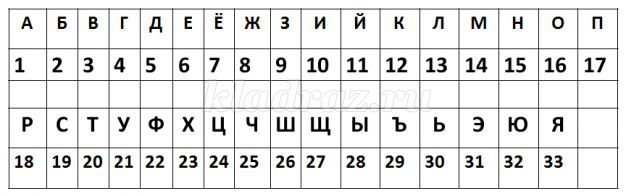 1-я группа: 2,1,18, 14, 1, 13, 6, 11  (Бармалей.)2-я группа: 9, 16, 13, 21, 26, 12,1 (Золушка.)Седьмая станция ««Чудо-дерево».	-Хорошее дерево у меня? Чудом зовут. А растут на нем вещи, которые некоторые сказочные герои потеряли. Угадаете, чьи это вещи.1.Азбука. (Буратино.)2. Туфелька. (Золушка.)	3. Банка с медом. (Винни-Пух.)4 . Горошина. (Принцесса на горошине).5. Яйцо. (Курочка Ряба.)6. Монетка. (Муха-цокотуха.).7. Термометр медицинский. (Айболит.)8. Горшочек с маслицем. (Красная шапочка.)Восьмая станция «Сколько».1. Сколько сказочных героев тянуло репку? (6)2. Сколько месяцев сидело у новогоднего костра? (12)3. Сколько животных шло в Бремен, чтобы стать музыкантами? (4)4. Сколько козлят похитил волк? (6)5. Сколько золотых монет Карабас Барабас дал Буратино? (5)6. Сколько лет спала спящая красавица? (100)Девятая станция «Узнай героя»	-Ребята, в следующем конкурсе вы должны угадать сказочного героя.	1. Однажды утром Малыш проснулся и с горечью вспомнил, что у него все-таки нет собаки. Папа и мама ушли в магазин, а единственный друг, с которым он так весело проводил время, шалил, пугал на крыше воров, перевоспитывал злую Фрекен Бок, улетел, и вот уже неделю не появляется. Его вспоминают в каждом доме, такого веселого, никогда не унывающего. (Карлсон.)	2. На долю этого сказочного героя выпало много испытаний: учиться он не хотел, но хитрость, сообразительность помогли ему справиться со своими врагами и на Поле чудес в Стране Дураков, и в темном чулане, и убежать от директора кукольного театра, и открыть волшебную дверь…(Буратино.)Десятая станция « В гостях у Бабы Яги».	-Баба-яга  приготовила вам такое задание, которое, как она считает, вы никогда не выполните. Ребята, я буду показывать иллюстрации из сказок, а вы должны назвать название сказки.IV. Подведение итогов.-Ребята, наша игра-путешествие   заканчивается. Вы - молодцы: вспомнили старые добрые сказки и правильно выполнили все задания. Читайте и учитесь у героев сопереживать друг другу, ведь они добрые и отзывчивые. А сейчас послушаем наше жюри.Подсчитывание баллов.V. Рефлексия «Волшебный мешочек».	-Ребята, у вас на столе лежат карточки, давайте соберём в этот волшебный мешочек всё самое интересное, что было на нашем занятии.	(Высказывания детей.)	-Закончить  наше мероприятие я хочу вот таким стихотворением: В мире много сказок
Грустных и смешных.
И прожить на свете
Нам нельзя без них…
Мой юный друг!
Бери с собой в дорогу
Своих любимых сказочный друзей.
В заветный час они тебе помогут
Найти мечту и сделать жизнь светлей.
	2, 1, 18, 14, 1, 13, 6, 11  	9, 16, 13, 21, 26, 12, 1 